高級中等學校課程輔導諮詢實務操作與問題討論學習單(普高學生版)班級：                           姓名：                  ColleGo實作(高一上學期)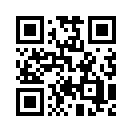 探索ColleGo!掃描QR碼進入網站認識十八學群：請列出十八學群的名稱選擇一個你最有興趣的學群，並列出ColleGo!中提到會重視加深加廣選修的課程名稱請試著列出你可能有興趣的學系如果你希望考上這些科系，你認為高中三年該如何安排你的學習？課程諮詢教師建議：高級中等學校課程輔導諮詢實務操作與問題討論學習單(普高學生版)班級：                           姓名：                  學校課程地圖與學習地圖實作(高一下學期)課程諮詢教師建議：高級中等學校課程輔導諮詢實務操作與問題討論學習單(普高學生版)班級：                           姓名：                  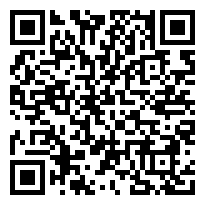 依申請入學參採高中學習歷程資料檢視學習歷程檔案內容實作(高二上學期)課程諮詢教師建議：高級中等學校課程輔導諮詢實務操作與問題討論學習單(普高學生版)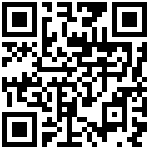 班級：                   姓名：                參考模擬考成績依個人申請入學校系分則填報校系實作(高三上學期)            123456789101112131415161718將自己優秀的科目運用ColleGo！的進階適配找出適合學群將自己優秀的科目運用ColleGo！的進階適配找出適合學群將自己優秀的科目運用ColleGo！的進階適配找出適合學群將自己優秀的科目運用ColleGo！的進階適配找出適合學群學群一學群二學群三學群四學群五學群六依學校之課程地圖，就自己想就讀之學群，規劃想自己的學習地圖依學校之課程地圖，就自己想就讀之學群，規劃想自己的學習地圖依學校之課程地圖，就自己想就讀之學群，規劃想自己的學習地圖依學校之課程地圖，就自己想就讀之學群，規劃想自己的學習地圖依學校之課程地圖，就自己想就讀之學群，規劃想自己的學習地圖依學校之課程地圖，就自己想就讀之學群，規劃想自己的學習地圖依學校之課程地圖，就自己想就讀之學群，規劃想自己的學習地圖依學校之課程地圖，就自己想就讀之學群，規劃想自己的學習地圖加深加廣選修(部定必修不用填)加深加廣選修(部定必修不用填)加深加廣選修(部定必修不用填)多元選修多元選修彈性學習多元表現高一科目科目學分數科目學分數高一國語文高一英語文高一數學領域高一自然科學領域高一自然科學領域高一自然科學領域高一自然科學領域高一社會領域高一社會領域高一社會領域高一藝術領域高一綜合活動領域高一科技領域高一科技領域高一科技領域高一科技領域高一健康與體育領域高二國語文高二英語文高二數學領域高二自然科學領域高二自然科學領域高二自然科學領域高二自然科學領域高二社會領域高二社會領域高二社會領域高二藝術領域高二綜合活動領域高二科技領域高二科技領域高二科技領域高二健康與體育領域高三國語文高三英語文高三數學領域高三自然科學領域高三自然科學領域高三自然科學領域高三自然科學領域高三社會領域高三社會領域高三社會領域高三藝術領域高三綜合活動領域高三科技領域高三科技領域高三科技領域高三健康與體育領域依自己優異表現科目選擇適合學系並檢視自己的學習歷程檔案資料與學系學習準備建議方向內容之適切性依自己優異表現科目選擇適合學系並檢視自己的學習歷程檔案資料與學系學習準備建議方向內容之適切性依自己優異表現科目選擇適合學系並檢視自己的學習歷程檔案資料與學系學習準備建議方向內容之適切性依自己優異表現科目選擇適合學系並檢視自己的學習歷程檔案資料與學系學習準備建議方向內容之適切性表現優異的科目修課紀錄課程學習成果多元表現□語文領域-國語文□語文領域-英語文□數學領域□社會領域□自然科學領域□藝術領域□綜合活動領域□科技領域□健康與體育領域□書面報告□實作作品□自然科學領域探究與實作成果，或特殊類型班級之相關課程學習成果□社會領域探究活動成果，或特殊類型班級之相關課程學習成果□高中自主學習計畫與成果□社團活動經驗□服務學習經驗□擔任幹部經驗□競賽表現□非修課紀錄之成果作品□檢定證照□特殊優良表現證明適合學校及學系1□語文領域-國語文□語文領域-英語文□數學領域□社會領域□自然科學領域□藝術領域□綜合活動領域□科技領域□健康與體育領域□書面報告□實作作品□自然科學領域探究與實作成果，或特殊類型班級之相關課程學習成果□社會領域探究活動成果，或特殊類型班級之相關課程學習成果□高中自主學習計畫與成果□社團活動經驗□服務學習經驗□擔任幹部經驗□競賽表現□非修課紀錄之成果作品□檢定證照□特殊優良表現證明□語文領域-國語文□語文領域-英語文□數學領域□社會領域□自然科學領域□藝術領域□綜合活動領域□科技領域□健康與體育領域□書面報告□實作作品□自然科學領域探究與實作成果，或特殊類型班級之相關課程學習成果□社會領域探究活動成果，或特殊類型班級之相關課程學習成果□高中自主學習計畫與成果□社團活動經驗□服務學習經驗□擔任幹部經驗□競賽表現□非修課紀錄之成果作品□檢定證照□特殊優良表現證明數學參採□不參採 □數學A □數學B □修習任一即可□不參採 □數學A □數學B □修習任一即可檢視上欄資料，自己若希望考上這些校系，目前尚需補足哪些學生學習歷程檔案資料檢視上欄資料，自己若希望考上這些校系，目前尚需補足哪些學生學習歷程檔案資料檢視上欄資料，自己若希望考上這些校系，目前尚需補足哪些學生學習歷程檔案資料依自己優異表現科目選擇適合學系並檢視自己的學習歷程檔案資料與學系學習準備建議方向內容之適切性依自己優異表現科目選擇適合學系並檢視自己的學習歷程檔案資料與學系學習準備建議方向內容之適切性依自己優異表現科目選擇適合學系並檢視自己的學習歷程檔案資料與學系學習準備建議方向內容之適切性依自己優異表現科目選擇適合學系並檢視自己的學習歷程檔案資料與學系學習準備建議方向內容之適切性表現優異的科目修課紀錄課程學習成果多元表現□語文領域-國語文□語文領域-英語文□數學領域□社會領域□自然科學領域□藝術領域□綜合活動領域□科技領域□健康與體育領域□書面報告□實作作品□自然科學領域探究與實作成果，或特殊類型班級之相關課程學習成果□社會領域探究活動成果，或特殊類型班級之相關課程學習成果□高中自主學習計畫與成果□社團活動經驗□服務學習經驗□擔任幹部經驗□競賽表現□非修課紀錄之成果作品□檢定證照□特殊優良表現證明適合學校及學系2□語文領域-國語文□語文領域-英語文□數學領域□社會領域□自然科學領域□藝術領域□綜合活動領域□科技領域□健康與體育領域□書面報告□實作作品□自然科學領域探究與實作成果，或特殊類型班級之相關課程學習成果□社會領域探究活動成果，或特殊類型班級之相關課程學習成果□高中自主學習計畫與成果□社團活動經驗□服務學習經驗□擔任幹部經驗□競賽表現□非修課紀錄之成果作品□檢定證照□特殊優良表現證明□語文領域-國語文□語文領域-英語文□數學領域□社會領域□自然科學領域□藝術領域□綜合活動領域□科技領域□健康與體育領域□書面報告□實作作品□自然科學領域探究與實作成果，或特殊類型班級之相關課程學習成果□社會領域探究活動成果，或特殊類型班級之相關課程學習成果□高中自主學習計畫與成果□社團活動經驗□服務學習經驗□擔任幹部經驗□競賽表現□非修課紀錄之成果作品□檢定證照□特殊優良表現證明數學參採□不參採 □數學A □數學B □修習任一即可□不參採 □數學A □數學B □修習任一即可檢視上欄資料，自己若希望考上這些校系，目前尚需補足哪些學生學習歷程檔案資料檢視上欄資料，自己若希望考上這些校系，目前尚需補足哪些學生學習歷程檔案資料檢視上欄資料，自己若希望考上這些校系，目前尚需補足哪些學生學習歷程檔案資料依自己優異表現科目選擇適合學系並檢視自己的學習歷程檔案資料與學系學習準備建議方向內容之適切性依自己優異表現科目選擇適合學系並檢視自己的學習歷程檔案資料與學系學習準備建議方向內容之適切性依自己優異表現科目選擇適合學系並檢視自己的學習歷程檔案資料與學系學習準備建議方向內容之適切性依自己優異表現科目選擇適合學系並檢視自己的學習歷程檔案資料與學系學習準備建議方向內容之適切性表現優異的科目修課紀錄課程學習成果多元表現□語文領域-國語文□語文領域-英語文□數學領域□社會領域□自然科學領域□藝術領域□綜合活動領域□科技領域□健康與體育領域□書面報告□實作作品□自然科學領域探究與實作成果，或特殊類型班級之相關課程學習成果□社會領域探究活動成果，或特殊類型班級之相關課程學習成果□高中自主學習計畫與成果□社團活動經驗□服務學習經驗□擔任幹部經驗□競賽表現□非修課紀錄之成果作品□檢定證照□特殊優良表現證明適合學校及學系3□語文領域-國語文□語文領域-英語文□數學領域□社會領域□自然科學領域□藝術領域□綜合活動領域□科技領域□健康與體育領域□書面報告□實作作品□自然科學領域探究與實作成果，或特殊類型班級之相關課程學習成果□社會領域探究活動成果，或特殊類型班級之相關課程學習成果□高中自主學習計畫與成果□社團活動經驗□服務學習經驗□擔任幹部經驗□競賽表現□非修課紀錄之成果作品□檢定證照□特殊優良表現證明□語文領域-國語文□語文領域-英語文□數學領域□社會領域□自然科學領域□藝術領域□綜合活動領域□科技領域□健康與體育領域□書面報告□實作作品□自然科學領域探究與實作成果，或特殊類型班級之相關課程學習成果□社會領域探究活動成果，或特殊類型班級之相關課程學習成果□高中自主學習計畫與成果□社團活動經驗□服務學習經驗□擔任幹部經驗□競賽表現□非修課紀錄之成果作品□檢定證照□特殊優良表現證明數學參採□不參採 □數學A □數學B □修習任一即可□不參採 □數學A □數學B □修習任一即可檢視上欄資料，自己若希望考上這些校系，目前尚需補足哪些學生學習歷程檔案資料檢視上欄資料，自己若希望考上這些校系，目前尚需補足哪些學生學習歷程檔案資料檢視上欄資料，自己若希望考上這些校系，目前尚需補足哪些學生學習歷程檔案資料依自己優異表現科目選擇適合學系並檢視自己的學習歷程檔案資料與學系學習準備建議方向內容之適切性依自己優異表現科目選擇適合學系並檢視自己的學習歷程檔案資料與學系學習準備建議方向內容之適切性依自己優異表現科目選擇適合學系並檢視自己的學習歷程檔案資料與學系學習準備建議方向內容之適切性依自己優異表現科目選擇適合學系並檢視自己的學習歷程檔案資料與學系學習準備建議方向內容之適切性表現優異的科目修課紀錄課程學習成果多元表現□語文領域-國語文□語文領域-英語文□數學領域□社會領域□自然科學領域□藝術領域□綜合活動領域□科技領域□健康與體育領域□書面報告□實作作品□自然科學領域探究與實作成果，或特殊類型班級之相關課程學習成果□社會領域探究活動成果，或特殊類型班級之相關課程學習成果□高中自主學習計畫與成果□社團活動經驗□服務學習經驗□擔任幹部經驗□競賽表現□非修課紀錄之成果作品□檢定證照□特殊優良表現證明適合學校及學系4□語文領域-國語文□語文領域-英語文□數學領域□社會領域□自然科學領域□藝術領域□綜合活動領域□科技領域□健康與體育領域□書面報告□實作作品□自然科學領域探究與實作成果，或特殊類型班級之相關課程學習成果□社會領域探究活動成果，或特殊類型班級之相關課程學習成果□高中自主學習計畫與成果□社團活動經驗□服務學習經驗□擔任幹部經驗□競賽表現□非修課紀錄之成果作品□檢定證照□特殊優良表現證明□語文領域-國語文□語文領域-英語文□數學領域□社會領域□自然科學領域□藝術領域□綜合活動領域□科技領域□健康與體育領域□書面報告□實作作品□自然科學領域探究與實作成果，或特殊類型班級之相關課程學習成果□社會領域探究活動成果，或特殊類型班級之相關課程學習成果□高中自主學習計畫與成果□社團活動經驗□服務學習經驗□擔任幹部經驗□競賽表現□非修課紀錄之成果作品□檢定證照□特殊優良表現證明數學參採□不參採 □數學A □數學B □修習任一即可□不參採 □數學A □數學B □修習任一即可檢視上欄資料，自己若希望考上這些校系，目前尚需補足哪些學生學習歷程檔案資料檢視上欄資料，自己若希望考上這些校系，目前尚需補足哪些學生學習歷程檔案資料檢視上欄資料，自己若希望考上這些校系，目前尚需補足哪些學生學習歷程檔案資料依自己優異表現科目選擇適合學系並檢視自己的學習歷程檔案資料與學系學習準備建議方向內容之適切性依自己優異表現科目選擇適合學系並檢視自己的學習歷程檔案資料與學系學習準備建議方向內容之適切性依自己優異表現科目選擇適合學系並檢視自己的學習歷程檔案資料與學系學習準備建議方向內容之適切性依自己優異表現科目選擇適合學系並檢視自己的學習歷程檔案資料與學系學習準備建議方向內容之適切性表現優異的科目修課紀錄課程學習成果多元表現□語文領域-國語文□語文領域-英語文□數學領域□社會領域□自然科學領域□藝術領域□綜合活動領域□科技領域□健康與體育領域□書面報告□實作作品□自然科學領域探究與實作成果，或特殊類型班級之相關課程學習成果□社會領域探究活動成果，或特殊類型班級之相關課程學習成果□高中自主學習計畫與成果□社團活動經驗□服務學習經驗□擔任幹部經驗□競賽表現□非修課紀錄之成果作品□檢定證照□特殊優良表現證明適合學校及學系5□語文領域-國語文□語文領域-英語文□數學領域□社會領域□自然科學領域□藝術領域□綜合活動領域□科技領域□健康與體育領域□書面報告□實作作品□自然科學領域探究與實作成果，或特殊類型班級之相關課程學習成果□社會領域探究活動成果，或特殊類型班級之相關課程學習成果□高中自主學習計畫與成果□社團活動經驗□服務學習經驗□擔任幹部經驗□競賽表現□非修課紀錄之成果作品□檢定證照□特殊優良表現證明□語文領域-國語文□語文領域-英語文□數學領域□社會領域□自然科學領域□藝術領域□綜合活動領域□科技領域□健康與體育領域□書面報告□實作作品□自然科學領域探究與實作成果，或特殊類型班級之相關課程學習成果□社會領域探究活動成果，或特殊類型班級之相關課程學習成果□高中自主學習計畫與成果□社團活動經驗□服務學習經驗□擔任幹部經驗□競賽表現□非修課紀錄之成果作品□檢定證照□特殊優良表現證明數學參採□不參採 □數學A □數學B □修習任一即可□不參採 □數學A □數學B □修習任一即可檢視上欄資料，自己若希望考上這些校系，目前尚需補足哪些學生學習歷程檔案資料檢視上欄資料，自己若希望考上這些校系，目前尚需補足哪些學生學習歷程檔案資料檢視上欄資料，自己若希望考上這些校系，目前尚需補足哪些學生學習歷程檔案資料實作一：依模擬考成績、個人興趣校系對照校系分則填寫作為選填志願之參考實作一：依模擬考成績、個人興趣校系對照校系分則填寫作為選填志願之參考實作一：依模擬考成績、個人興趣校系對照校系分則填寫作為選填志願之參考實作一：依模擬考成績、個人興趣校系對照校系分則填寫作為選填志願之參考實作一：依模擬考成績、個人興趣校系對照校系分則填寫作為選填志願之參考實作一：依模擬考成績、個人興趣校系對照校系分則填寫作為選填志願之參考實作一：依模擬考成績、個人興趣校系對照校系分則填寫作為選填志願之參考實作一：依模擬考成績、個人興趣校系對照校系分則填寫作為選填志願之參考適合校系適合校系適合校系適合校系適合校系學測成績學測成績學測成績學測成績學測成績倍率篩選指定項目指定項目科目級分級分採計方式佔甄選成績比例倍率篩選項目佔甄選成績比例國文英文數學A數學B自然科社會科英聽資料審查修課紀錄修課紀錄修課紀錄資料審查課程學習成果課程學習成果課程學習成果資料審查多元表現多元表現多元表現資料審查Ｎ.多元表現綜整心得Ｎ.多元表現綜整心得Ｎ.多元表現綜整心得資料審查學習歷程自述O.高中學習歷程反思O.高中學習歷程反思O.高中學習歷程反思資料審查學習歷程自述P.就讀動機P.就讀動機P.就讀動機資料審查學習歷程自述Q.未來學習計畫與生涯規劃Q.未來學習計畫與生涯規劃Q.未來學習計畫與生涯規劃綜合建議綜合建議綜合建議綜合建議綜合建議實作二：依模擬考成績、個人興趣校系對照校系分則填寫作為選填志願之參考實作二：依模擬考成績、個人興趣校系對照校系分則填寫作為選填志願之參考實作二：依模擬考成績、個人興趣校系對照校系分則填寫作為選填志願之參考實作二：依模擬考成績、個人興趣校系對照校系分則填寫作為選填志願之參考實作二：依模擬考成績、個人興趣校系對照校系分則填寫作為選填志願之參考實作二：依模擬考成績、個人興趣校系對照校系分則填寫作為選填志願之參考實作二：依模擬考成績、個人興趣校系對照校系分則填寫作為選填志願之參考實作二：依模擬考成績、個人興趣校系對照校系分則填寫作為選填志願之參考適合校系適合校系適合校系適合校系適合校系學測成績學測成績學測成績學測成績學測成績倍率篩選指定項目指定項目科目級分級分採計方式佔甄選成績比例倍率篩選項目佔甄選成績比例國文英文數學A數學B自然科社會科英聽資料審查修課紀錄修課紀錄修課紀錄資料審查課程學習成果課程學習成果課程學習成果資料審查多元表現多元表現多元表現資料審查Ｎ.多元表現綜整心得Ｎ.多元表現綜整心得Ｎ.多元表現綜整心得資料審查學習歷程自述O.高中學習歷程反思O.高中學習歷程反思O.高中學習歷程反思資料審查學習歷程自述P.就讀動機P.就讀動機P.就讀動機資料審查學習歷程自述Q.未來學習計畫與生涯規劃Q.未來學習計畫與生涯規劃Q.未來學習計畫與生涯規劃綜合建議綜合建議綜合建議綜合建議綜合建議實作三：依模擬考成績、個人興趣校系對照校系分則填寫作為選填志願之參考實作三：依模擬考成績、個人興趣校系對照校系分則填寫作為選填志願之參考實作三：依模擬考成績、個人興趣校系對照校系分則填寫作為選填志願之參考實作三：依模擬考成績、個人興趣校系對照校系分則填寫作為選填志願之參考實作三：依模擬考成績、個人興趣校系對照校系分則填寫作為選填志願之參考實作三：依模擬考成績、個人興趣校系對照校系分則填寫作為選填志願之參考實作三：依模擬考成績、個人興趣校系對照校系分則填寫作為選填志願之參考實作三：依模擬考成績、個人興趣校系對照校系分則填寫作為選填志願之參考適合校系適合校系適合校系適合校系適合校系學測成績學測成績學測成績學測成績學測成績倍率篩選指定項目指定項目科目級分級分採計方式佔甄選成績比例倍率篩選項目佔甄選成績比例國文英文數學A數學B自然科社會科英聽資料審查修課紀錄修課紀錄修課紀錄資料審查課程學習成果課程學習成果課程學習成果資料審查多元表現多元表現多元表現資料審查Ｎ.多元表現綜整心得Ｎ.多元表現綜整心得Ｎ.多元表現綜整心得資料審查學習歷程自述O.高中學習歷程反思O.高中學習歷程反思O.高中學習歷程反思資料審查學習歷程自述P.就讀動機P.就讀動機P.就讀動機資料審查學習歷程自述Q.未來學習計畫與生涯規劃Q.未來學習計畫與生涯規劃Q.未來學習計畫與生涯規劃綜合建議綜合建議綜合建議綜合建議綜合建議